The Watson’s go to Birmingham – Webquest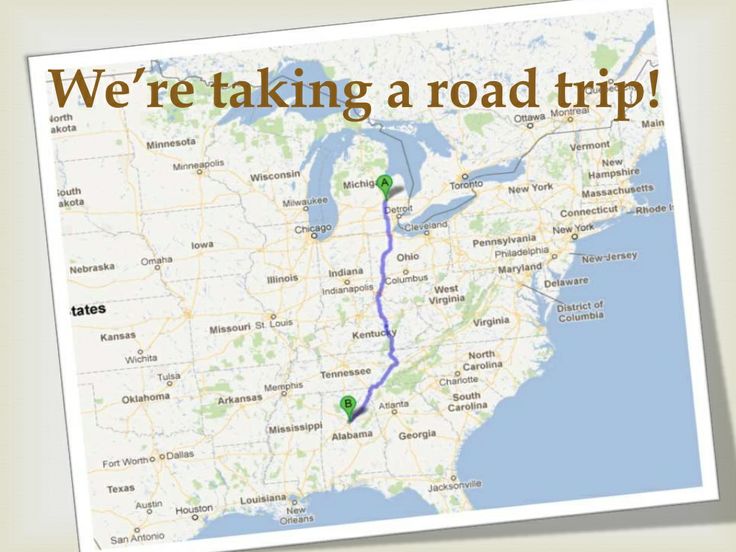 The Watsons go to Birmingham – 1963Webquest1960s Flashback – 1963Explore the website and answer the following questions.1. Who was the president? 											2. Economy – What is the cost of a gallon of milk? 								      What is the cost of a gallon of gas? 							3. Music – From the Billboard Top 10, name three songs you recognize or three songs that you think you might enjoy.  									4. Movies – Choose one movie that you think you might enjoy and explain why.5. Check out a few of the other categories and write down two interesting facts you have found. 																																																																								The Watsons go to Birmingham – 1963WebquestBirmingham, AlabamaExplore the website and answer the following questions.1. 2017 Birmingham Festivals – Check out this link and find a festival you think your family would enjoy.  Why would you enjoy it? What would be your favorite thing to see or do? 																																																																																																																					2. Alabama State Parks – Check out the state park website. Choose one state park that looks enticing to you.  Describe how you would spend a day at that park.  Include at least three activities. 																																																																																																																																																																															The Watsons go to Birmingham – 1963WebquestJim Crow Laws1. Where did the name “Jim Crow” come from? 																																					2. List two facts you found interesting on this website. 																																																			3. Take the quiz at the end of the website.  How did you do – be honest! 																	Civil Rights LeadersInvestigate one of the Civil Rights leaders on the website.  Write a paragraph (at least five sentences) explaining who your person was and what your person did for civil rights. 																																																																																																																																																																																																																															The Watsons go to Birmingham – 1963Webquest16th Street Bombing Explore the website and fill in the blanks.1. The bombing took place at the 									 church on September 15, 			2. This was just three weeks after 							 delivered his famous “I Have a Dream” speech.3. The bomb went off as church members were attending 					4. The four girls who died and one who was injured were found 															5. The bomb was made out of 										6. The four men responsible weren’t charged with the crime until 				 which was 			 years after the bombing.7. In 2013, President 						 awarded the Congressional Medal of Honor posthumously to 									8. Posthumously probably means 																								The Watsons go to Birmingham – 1963WebquestProject!You will create a PowerPoint Presentation including a picture and at least one complete sentence describing each.  You may use any of the websites you have used already, or Google.  You will end up with a total of 10 slides to present to the class:1 – Title of book and your name2 – Author and one interesting fact about him3 – One interesting fact about the 1960s4 – Famous people born in the 1960s (at least 3)5 – Flint, Michigan, and an interesting fact6 – Birmingham, Alabama, and an interesting fact7 – An example of segregation, explain8 – An example of a peaceful protest, explain9 – Martin Luther King, Jr., and an interesting fact10 – Do you think you will enjoy reading this book?  Why or why not?Good Luck Presenters!